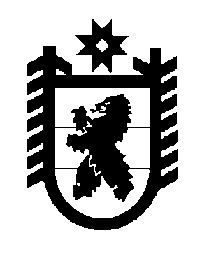 Российская Федерация Республика Карелия    ПРАВИТЕЛЬСТВО РЕСПУБЛИКИ КАРЕЛИЯПОСТАНОВЛЕНИЕот 26 ноября 2018 года № 436-Пг. Петрозаводск О внесении изменений в постановление Правительства Республики Карелия от 17 декабря 2013 года № 364-ППравительство Республики Карелия п о с т а н о в л я е т:Внести в Положение о социальных выплатах на строительство (приобретение) жилья гражданам Российской Федерации, проживающим 
в сельской местности на территории Республики Карелия, в том числе молодым семьям и молодым специалистам, утвержденное постановлением Правительства Республики Карелия от 17 декабря 2013 года № 364-П 
«О реализации в Республике Карелия мероприятий по улучшению жилищных условий граждан, проживающих в сельской местности, в том числе молодых семей и молодых специалистов, в рамках направления (подпрограммы)  «Устойчивое развитие сельских территорий» Государственной программы развития сельского хозяйства и регулирования рынков сельскохозяйственной продукции, сырья и продовольствия 
на 2013 – 2020 годы» (Собрание законодательства Республики Карелия, 2013, № 12, ст. 2295; 2014, № 6, ст. 1037; 2015, № 4, ст. 699; № 7, ст. 1402; 2016, 
№ 10, ст. 2150; 2017, № 12, ст. 2445; 2018, № 3, ст. 520), следующие изменения:1) абзац третий подпункта «б» пункта 8 дополнить словами 
«или уведомления о планируемом строительстве или реконструкции жилого дома по форме, установленной законодательством»;2) абзац третий подпункта «в» пункта 9 дополнить словами 
«или уведомления о планируемом строительстве или реконструкции жилого дома по форме, установленной законодательством»;3) абзац второй пункта 13 изложить в следующей редакции: «В случае изменения обстоятельств, имеющих значение для расчета размера и предоставления социальной выплаты (смена места жительства, места работы, изменение состава семьи, способа улучшения жилищных условий, фамилии, имени, отчества (при наличии), к заявлению прилагаются документы, подтверждающие изменение этих обстоятельств, в соответствии с пунктами 8 и 9 настоящего Положения.»;4) в пункте 16 слово «его» заменить словом «их»;5) пункты 20, 21 изложить в следующей редакции:«20. Министерство в течение 15 рабочих дней после утверждения сводного списка участников мероприятий на очередной финансовый год уведомляет орган местного самоуправления о принятом решении.21. Орган местного самоуправления в течение 5 рабочих дней со дня получения уведомления Министерства уведомляет участников мероприятий о включении их в сводный список участников мероприятий на очередной финансовый год.»;6) в пункте 23:абзац первый изложить в следующей редакции:«23. Граждане, молодые семьи и молодые специалисты в течение 
20 рабочих дней с даты их уведомления органом местного самоуправления о включении в сводный список участников мероприятий на очередной финансовый год представляют в орган местного самоуправления следующие документы:»;абзац третий подпункта 2 изложить в следующей редакции:«смету на строительство жилого дома;»;7) в пункте 24: в абзаце первом слова «в течение 1 месяца с даты включения в сводный список участников мероприятий» заменить словами «в течение 1 месяца 
с даты их уведомления органом местного самоуправления о включении 
в сводный список участников мероприятий на очередной финансовый год»;абзац пятый подпункта 2 изложить в следующей редакции:«смету на строительство жилого дома;»;8) в пункте 26 слова «из сводного списка участников мероприятий» заменить словами «из сводного списка участников мероприятий 
на очередной финансовый год»;9) дополнить пунктом 26.1 следующего содержания: «26.1. Министерство вправе внести изменения в сводный список участников мероприятий на очередной финансовый год с учетом размера субсидии, предусмотренного бюджету Республики Карелия на очередной финансовый год, а также в случае изменения обстоятельств, имеющих значение для расчета размера и предоставления социальных выплат, указанных в абзаце втором пункта 13 настоящего Положения.»;10) в пункте 34 слова «в сводный список участников мероприятий» заменить словами «в сводный список участников мероприятий на очередной финансовый год»;11) в приложении 1 к Положению о социальных выплатах на строительство (приобретение) жилья гражданам Российской Федерации, проживающим в сельской местности на территории Республики Карелия, в том числе молодым семьям и молодым специалистам, графу «Фамилия, имя, отчество» дополнить словами «(при наличии)»;12) в приложении 2 к Положению о социальных выплатах на строительство (приобретение) жилья гражданам Российской Федерации, проживающим в сельской местности на территории Республики Карелия, 
в том числе молодым семьям и молодым специалистам: слова «фамилия, имя, отчество» заменить словами «фамилия, имя, отчество (при наличии)»;дополнить абзацами следующего содержания:«Достоверность и полноту предоставленных сведений подтверждаю________________________________   ___________    _____________ .(фамилия, имя, отчество (при наличии)                подпись                   (дата)Проверка правильности оформления документов и достоверность содержащихся в них сведений проведена______________________________     ______________  _____________.(фамилия, имя, отчество (при наличии)           (подпись)                   (дата)»;  специалиста органа местного самоуправления)                             13) в приложении 4 к Положению о социальных выплатах на строительство (приобретение) жилья гражданам Российской Федерации, проживающим в сельской местности на территории Республики Карелия, в том числе молодым семьям и молодым специалистам, слова «Фамилия, имя, отчество» заменить словами «Фамилия, имя, отчество (при наличии)».           Глава Республики Карелия 					                  А.О. Парфенчиков